Keterangan : ED = Evaluasi Diri, dan AMI = Audit Mutu InternalProdi dalam borang ini adalah seluruh komponen yang terlibat dalam pengelolaan prodi yang terdiri dari: Ka.Prodi/Kajur, Sek.Pro/Sekjur, Koordinator Praktek Laboratorium, dan Unit Penjaminan Mutu sesuai dengan tugas dan fungsi masing-masing.Bukti dokumen yang tidak ada, bisa dilingkari atau disilang.Laporan kegiatan wajib memuat daftar hadir, surat tugas, dokumentasi foto, dan materi Auditor wajib mengecek kesesuaian laporan penelitian dengan pertanyaan checklist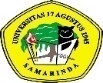 CHECKLIST AUDIT STANDAR PENGELOLAAN PENELITIANCHECKLIST AUDIT STANDAR PENGELOLAAN PENELITIANCHECKLIST AUDIT STANDAR PENGELOLAAN PENELITIANKode/No: FM-PM/STD/SPMI/B.3.01Tanggal berlaku : 28/09/2021Revisi : 03NoPertanyaanPertanyaanBukti DokumenCatatan AuditorEDAMI1Apakah Prodi memilik dokumen pengumuman pemenang hasil seleksi proposal penelitian ?Apakah Prodi memilik dokumen pengumuman pemenang hasil seleksi proposal penelitian ?Berita acara seleksiDaftar hadir seleksiDokumen pengumuman pemenangForm penilaian 1AAdaBerita acara seleksiDaftar hadir seleksiDokumen pengumuman pemenangForm penilaian 1BDraft Berita acara seleksiDaftar hadir seleksiDokumen pengumuman pemenangForm penilaian 1CTidak adaBerita acara seleksiDaftar hadir seleksiDokumen pengumuman pemenangForm penilaian 2Berapakah Persentase Dosen Yang Lolos Penelitian ?Berapakah Persentase Dosen Yang Lolos Penelitian ?Rasio dosen yang mengirim usulan dan dosen yang lolos Rekap usulan dan hasil pengumuman pemenang2A70-100 %Rasio dosen yang mengirim usulan dan dosen yang lolos Rekap usulan dan hasil pengumuman pemenang2B40-69 %Rasio dosen yang mengirim usulan dan dosen yang lolos Rekap usulan dan hasil pengumuman pemenang2C< 40%Rasio dosen yang mengirim usulan dan dosen yang lolos Rekap usulan dan hasil pengumuman pemenang